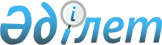 О внесении изменения в постановление Правительства Республики Казахстан от 31 декабря 2015 года № 1193 "О системе оплаты труда гражданских служащих, работников организаций, содержащихся за счет средств государственного бюджета, работников казенных предприятий"Постановление Правительства Республики Казахстан от 2 мая 2017 года № 239.
      Правительство Республики Казахстан ПОСТАНОВЛЯЕТ:
      1. Внести в постановление Правительства Республики Казахстан от 31 декабря 2015 года № 1193 "О системе оплаты труда гражданских служащих, работников организаций, содержащихся за счет средств государственного бюджета, работников казенных предприятий" (САПП Республики Казахстан, 2015 г., № 87-88, ст. 631) следующее изменение:
      в приложении 22 к указанному постановлению:
      строку, порядковый номер 1, изложить в следующей редакции:
      "
       ".
      2. Настоящее постановление вводится в действие со дня его первого официального опубликования.
					© 2012. РГП на ПХВ «Институт законодательства и правовой информации Республики Казахстан» Министерства юстиции Республики Казахстан
				
1.
Доплата за особые условия
За сложность и напряженность работникам республиканского государственного казенного предприятия "Регистр судоходства Казахстана", казенных предприятий водных путей, республиканского государственного учреждения "Акмолажоллаборатория",

республиканского государственного учреждения "Актобежоллаборатория",

республиканского государственного учреждения "Алматыжоллаборатория",

республиканского государственного учреждения "Атыраужоллаборатория",

республиканского государственного учреждения "Батысжоллаборатория",

республиканского государственного учреждения "Жамбылжоллаборатория",

республиканского государственного учреждения "Шыгысжоллаборатория",

республиканского государственного учреждения "Карагандыжоллаборатория",

республиканского государственного учреждения Кызылордажоллаборатория",

республиканского государственного учреждения "Костанайжоллаборатория",

республиканского государственного учреждения "Мангистаужоллаборатория",

республиканского государственного учреждения "Павлодаржоллаборатория",

республиканского государственного учреждения "Солтүстікжоллаборатория",

республиканского государственного учреждения "Оңтүстікжоллаборатория",

республиканского государственного учреждения "Астанақалалықжолзертханасы";

республиканского государственного учреждения "Алматықалалықжолзертханасы"
до 50% от ДО
В порядке, установленном руководителем организаций
      Премьер-Министр
Республики Казахстан 

Б. Сагинтаев
